                   MESSU-kahvila 	kotitalousluokassa A308. 	   Marttilan koululla  3. krs.  	      Tuotto oppilasstipendien hyväksi.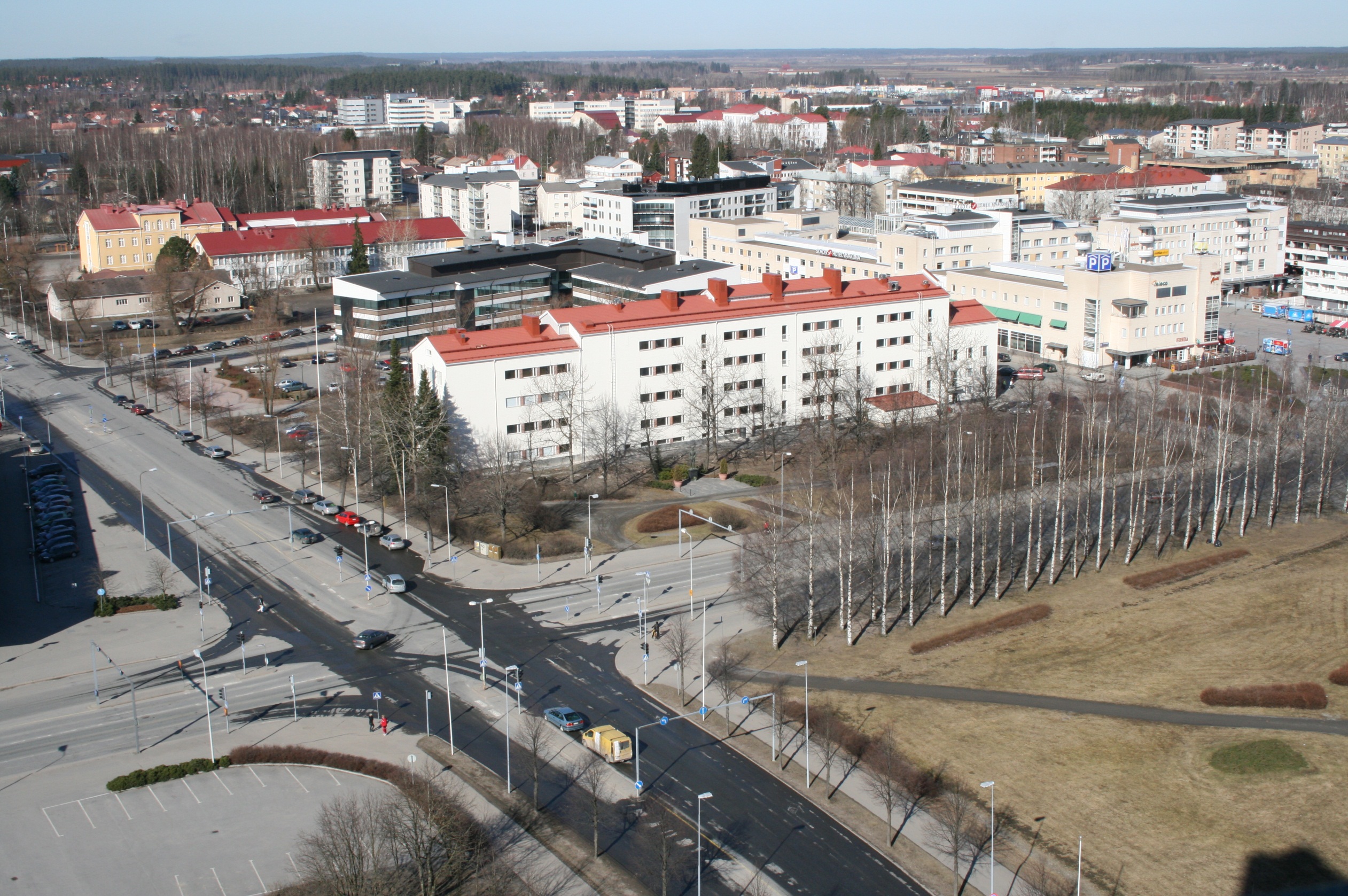 